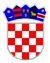 	REPUBLIKA HRVATSKAVUKOVARSKO-SRIJEMSKA ŽUPANIJAOPĆINA NEGOSLAVCIOpćinsko vijećeKLASA: 400-01/23-01/01URBROJ: 2196-19-02-23-17Negoslavci, 28.12.2023. godine	Na temelju članka 289. Zakon o socijalnoj skrbi ("Narodne novine" broj 18/22, 46/22 i 119/22, 71/23 i 156/23) i članka 19., stavka 1., točke 2. Statuta Općine Negoslavci („Službeni glasnik Općine Negoslavci“ broj 1/21 i 7/23), Općinsko vijeće Općine Negoslavci na svojoj redovnoj sjednici održanoj dana 28.12.2023. godine donosiIzmjene i dopune Programa javnih potreba u socijalnoj skrbi Općini Negoslavci za 2023. godinuI	U Programu javnih potreba u socijalnoj skrbi Općine Negoslavci za 2023. godinu („Službeni glasnik Općine Negoslavci” broj 8/22) (u daljem tekstu: Program), točka II. mijenja se i glasi:   		“Za ostvarenje Programa javnih potreba u socijalnoj skrbi Općini Negoslavci za 2023. godinu u proračunu Općine osigurana su sredstva u sljedećim iznosima (po fiksnom tečaju konverzije od 1 EUR=7,53450KN):	Za nepredviđene intervencije u Programu, Općinski načelnik Općine može priznati prava iz socijalne skrbi i van stavki utvrđenih ovim Programom u slučaju  kada se osobe trenutno nalaze u nepredviđenim okolnostima (bolest, smrt člana obitelji i dr.) ili kada žive u osobito teškim materijalnim i socijalnim prilikama.”II	Ostale odredbe Programa se ne mijenjaju, niti se dopunjavaju.III	Izmjene i dopune Programa javnih potreba u socijalnoj skrbi Općine Negoslavci za 2023. godinu stupaju na snagu dan nakon dana objave u Službenom glasniku Općine Negoslavci.PREDSJEDNIK OPĆINSKOG VIJEĆAMiodrag MišanovićNAZIVPLANIRANA SREDSTVAPomoć obitelji i kućanstvima 2.670,68 KN/354,46 EURJednokratne pomoći 61.782,90 KN/8.200,00 EURJednokratne pomoći umirovljenicima96.370,78 KN/12.790.60 EURPaketi za potrebite30.000,00 KN/1.990,84 EURSufinanciranje prijevoza građana 83.301,73 KN/11.056,04 EUROgrijev0,00Dječji paketići 30.000,04 KN/3.981,69 EURUKUPNO 289.148,72 KN/38.373,63 EUR